Ohlašovací povinnost(dle vyhl. č. 3/2019)o místním poplatku za užívání veřejného prostranství obce MilínJméno a příjmení (název firmy): …………………………………………………………Adresa (sídlo firmy a IČ): …………………………………………………………………Telefon: ………………………………………. E-mail: ………………………………….Číslo účtu: …………………………………….Termín užívání prostranství (od – do, počet dní):…………………………………………Způsob užití (co bude na prostranství apod.)…………………………………………….Výměra záboru v m2:……………………Místo záboru obecního pozemku:………………………………………………………..Jiné (osvobození od poplatku): …………………………………………………………..Sazba poplatku (viz čl. 5) - zakroužkujte:a) dočasná stavba a zařízení - služby 	5 Kč/m2/denb) a c) prodej	(stavba nebo zařízení)	10 Kč/m2/dend) výkopové práce				10 Kč/m2/dene) stavební zařízení				5 Kč/m2/denf) lunaparky a atrakce			1 Kč/m2/deng) cirkusy					1 Kč/m2/denh) skládka					2 Kč/m2/deni) reklamní akce				10 Kč/m2/denj) filmová a televizní díla			10 Kč/m2/denCelkem zaplatit za užívání prostranství: sazba x počet dní x počet m2: ……………..Požadujeme informování o prodeji formou SMS/e-mail (cena 50 Kč):  ANO   NEČástku (součet za zábor prostranství + případné informování) poukažte na účet OÚ Milín:115-7557040247/0100, VS: 3341, do zprávy napište jméno (firmu), případně požádejte o vyfakturování částky a poté uhraďte. Vyplněný formulář doručte do podatelny OÚ Milín (do podatelny nebo do schránky), můžete zaslat elektronicky (oskenovaný) nebo jen v textu zprávy vypíšete všechny potřebné údaje (pod sebou). Adresa e-mailu: podatelna@milin.cz www.milin.cz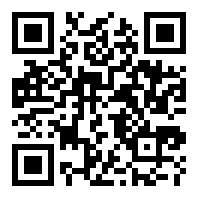 